50m. swimming pool, Draugystės st.20, Elektrenai, Lithuania		                                     13-14 of may 201750 SF – Women1	Johanna Johanson		02		00:19.10		SK Fortuna		EST2	Aleksandra Kotliar		99		00:20.57		VMSC			LTU3	Kristina Ronskaja		00		00:20.73		Klaipėdos SC „Gintaras“	LTU4	Ireen Metspalu			05		00:20.98		SK Fortuna		EST5	Aleksandra Ščerbina		02		00:21.20		Klaipėdos SC „Gintaras“	LTU6	Monika Sinkevičiūtė		97		00:21.36		LVJC			LTU7	Diana Žalionytė			01		00:21.39		Kauno „Hiperionas“	LTU8	Brigita Bėrontaitė		01		00:21.57		Klaipėdos SC „Gintaras“	LTU9	Natalia Hatalska			03		00:22.10		OSN Amfirion		PL10	Austėja Straukaitė		03		00:22.15		Klaipėdos SC „Gintaras“	LTU11	Smirnova Dana			03		00:22.29		SK Kuldlest		EST12	Sabina Žilinska			05		00:22.54		LVJC			LTU13	Kristina Bobrovskaja		04		00:22.64		SK Kuldlest		EST14	Gabija Panomariovaitė		00		00:23.92		VMSC			LTU15	Sofja Dmitrijeva			04		00:23.98		SK Kuldlest		EST16	Agnė Barkutė			01		00:24.13		Klaipėdos SC „Gintaras“	LTU17	Angelika Izosina			05		00:24.32		SK Fortuna		EST18	Kristina Berjoza			04		00:24.86		SK Fortuna		EST19	Mira Gozbenko			05		00:25.16		Klaipėdos SC „Gintaras“	LTU20	Sandra Naks			05		00:25.45		SK Fortuna		EST21	Polina Rozikova			05		00:26.26		SK „Akvalang“		EST22	Arina Zeboldova			04		00:26.39		SK „Akvalang“		EST23	Polina Zvjagina			07		00:28.20		SK Fortuna		EST24	Airis Toimla			06		00:28.29		SK Fortuna		EST25	Milana Aleksejeva		07		00:28.86		SK Fortuna		EST26	Nora Viktorija Nurmik		05		00:30.48		„ARGO“		EST27	Elionora Telpt			06		00:30.86		SK Fortuna		EST28	Valeria Palusaar			05		00:30.93		„ARGO“		EST29	Zlata Maksimchuk		05		00:31.48		SK Fortuna		EST30	Jana Jankevits			07		00:32.00		SK Fortuna		EST31	Milena Zaitseva			08		00:33.29		SK Kuldlest		EST32	Ekaterina Telpt			08		00:33.51		SK Fortuna		EST33	Akvilė Liekytė			05		00:36.13		„ARGO“		ESTn/k	Jelana Lutsar			05		00:24.29		SK Fortuna		ESTDSQ	Anastasia Serebrova		07		15 m. line	SK Fortuna		EST	50 SF - Men1	Edvin Višnevski			97		00:17.13		LVJC			LTU2	Justas Liškevičius		00		00:18.04		LVJC			LTU3-4	Igor Giliun			99		00:19.20		VMSC			LTU	Artur Rolik			00		00:19.20		FC Maardu		EST5	Artemij Sancevič			02		00:19.39		Klaipėdos SC „Gintaras“	LTU6	Deividas Nikulin			00		00:19.80		VMSC			LTU7	Maksim Merkuri			71		00:19.98		FC Maardu		EST8	Daniil Felissov			03		00:20.08		SK Fortuna		EST9	Dominik Kislovski		02		00:20.10		LVJC			LTU10	Darius Laureckis			96		00:20.16		Klaipėdos SC „Gintaras“	LTU11	Gytis Budinas			99		00:20.70		Klaipėdos SC „Gintaras“	LTU12	Artiom Gontar			99		00:20.74		VMSC			LTU13	Robert Nikitin			01		00:20.98		VMSC			LTU14	Mikas Jankeliūnas		01		00:21.07		LVJC			LTU15	Pavel Miskiv			04		00:21.23		FC Maardu		EST16	Denis Kurtenkov			04		00:21.45		SK Fortuna		EST17	Kirill Tšerevko			05		00:21.51		SK Fortuna		EST18	Aringas Petravičius		00		00:22.73		VMSC			LTU19	Aras Šniaukas			03		00:22.82		Klaipėdos SC „Gintaras“	LTU20	Martinas Bušma			03		00:22.89		VMSC			LTU21	Tanel Mirosnitsenko		06		00:23.92		SK Kuldlest		EST22	Augustas Muralis		99		00:24.16		VMSC			LTU23	Gleb Žukov			05		00:24.48		SK Kuldlest		EST24	Edgar Kislovski			05		00:25.23		LVJC			LTU25	Artūras Kavalčinskas		01		00:25.26		VMSC			LTU26	Daniil Višnjakov			06		00:25.32		SK Kulsdlest		EST27-28	Semion Zidzik			05		00:25.76		SK Fortuna		EST	Evgeni Sokolov			04		00:25.76		SK „Akvalang“		EST29	Artjom Kommisarov		04		00:26.32		SK „Akvalang“		EST30	Denis Savin			06		00:26.51		SK „Akvalang“		EST31	Timofej Demin			05		00:26.92		SK Fortuna		EST32	Tomas Ruul			05		00:27.17		SK „Akvalang“		EST33	German Sved			04		00:27.45		SK Kuldlest		EST34	Arnas Ramanauskas		03		00:27.48		LVJC			LTU35	Kiril Tkatsjuk			07		00:29.10		FC Maardu		EST36	Artjom Stjopin			06		00:30.51		SK Fortuna		EST37	Allan Alikvee			07		00:30.67		SK Fortuna		EST38	Sergej Feščukov			07		00:30.82		Visaginas		LTUDSQ	Maksim Kudenko		06		15 m. line	SK Fortuna		ESTDNS	Mark Sumenkov			03		Did not start	SK Fortuna		ESTDNS	Jakub Milevski			01		Did not start	OSN „Amfiprion“	PL	100 BF - Women1	Margarita Visockytė		00		00:52.29		VMSC			LTU2	Laura Vareikaitė			95		00:52.41		Klaipėdos SC „Gintaras“	LTU3	Dolores Tiitsu			01		00:54.02		SK Fortuna		EST4	Ieva Žurumskaitė			93		00:54.70		Kauno „Hiperionas“	LTU5	Neda Vasiliauskaitė		02		00:55.51		Klaipėdos SC „Gintaras“	LTU6	Anastasija Mamčenko		98		00:55.57		VMSC			LTU7	Darja Mamčenko			00		00:56.76		VMSC			LTU8	Alina Venckutė			93		00:56.82		Klaipėdos SC „Gintaras“	LTU9	Selina Čepaitė			03		00:57.51		Kauno „Hiperionas“	LTU10	Ksenija Tretjakova		01		00:57.54		VMSC			LTU11	Agnė Barkutė			02		00:58.76		Klaipėdos SC „Gintaras“	LTU12	Ireen Metspalu			05		00:58.86		SK Fortuna		EST13	Danielė Stankevičiutė		01		00:59.02		Klaipėdos SC „Gintaras“	LTU14	Dana Smirnova			03		00:59.45		SK Kuldlest		EST15	Vanesa Norkaitė			02		00:59.80		VMSC			LTU16	Sofja Dmitrijeva			04		01:02.36		SK Kuldlest		EST17	Angelika Izosina			05		01:02.51		SK Fortuna		EST18	Saulė Mikaliūnaitė		07		01:02.80		LVJC			LTU19	Jelana Lutsar			05		01:03.83		SK Fortuna		EST20	Polina Rozikova			05		01:06.26		SK „Akvalang“		EST21	Arina Zeboldova			04		01:07.29		SK „Akvalang“		EST22	Airis Toimla			06		01:07.89		SK Fortuna		EST23	Agnė Vaitkūnaitė		02		01:09.60		Kauno „Hiperionas“	LTU24	Mira Gozbenko			05		01:10.23		Klaipėdos SC „Gintaras“	LTU25	Elionora Telpt			06		01:10.33		SK Fortuna		EST26	Augusta Chlamko		05		01:10.70		Kauno „Hiperionas“	LTU27	Rasa Veiverytė			05		01:10.98		Kauno „Hiperionas“	LTU28	Ūla Zavackaitė			04		01:11.04		VMSC			LTU29	Valeria Palusaar			05		01:11.13		„ARGO“		EST30	Sandra Naks			05		01:13.04		SK Fortuna		EST31	Milana Aleksejeva		07		01:14.23		SK Fortuna		EST32	Zlata Maksimchuk		05		01:14.67		SK Fortuna		EST33	Simona Nesteckytė		06		01:15.73		Kauno „Hiperionas“	LTU34	Dominika Lushnikova		07		01:17.42		SK Fortuna		EST35	Polina Zvjagina			07		01:18.02		SK Fortuna		EST36	Akvilė Liekytė			05		01:19.12		Kauno „Hiperionas“	LTU37	Jana Jaskevits			07		01:19.51		SK Fortuna		EST38	Anastasia Serebrova		07		01:21.61		SK Fortuna		EST39	Jekaterina Telpt			08		01:22.60		SK Fortuna		EST40	Gabija Ščebedaitė		05		01:25.48		Kauno „Hiperionas“	LTU41	Milena Zaitseva			08		01:26.86		SK Kuldlest		EST100 BF - Men1	Karolis Daugėla			97		00:46.32		Klaipėdos SC „Gintaras“	LTU2	Egidijus Lunskis			95		00:46.51		Klaipėdos SC „Gintaras“	LTU3	Dominykas Spudvilas		94		00:46.70		LVJC			LTU4	Pawel Masalski			02		00:47.16		OSN „Amfiprion“	PL5	Edvin Višnevski			97		00:47.23		LVJC			LTU6	Oskar Sevriuk			00		00:48.76		LVJC			LTU7	Aleksandr Zubkov		99		00:49.31		VMSC			LTU8	Robert Nikitin			01		00:50.58		VMSC			LTU9	Filip Dražba			02		00:51.54		OSN „Amfiprion“	PL10	Titas Knabikas			98		00:52.54		Klaipėdos SC „Gintaras“	LTU11	Mark Sumenkov			03		00:52.74		SK Fortuna		EST12	Sebastian Žilinski		99		00:52.82		VMSC			LTU13	Dominykas Pertikas		99		00:53.17		VMSC			LTU14	Aleksej Devkš			02		00:53.98		VMSC			LTU15	Nikita Šalunov			00		00:54.26		VMSC			LTU16	Grigorij Grinčenko		01		00:54.36		Klaipėdos SC „Gintaras“	LTU17	Gytis Budinas			99		00:54.76		Klaipėdos SC „Gintaras“	LTU18-19	Julius Lukošius			98		00:54.80		Klaipėdos SC „Gintaras“	LTU	Ekke - Markus Muttika		00		00:54.80		SK Fortuna		EST20	Aleksandras Plotnikovas		00		00:55.23		Klaipėdos SC „Gintaras“	LTU21	Artūras Kavalčinskas		01		00:55.45		VMSC			LTU22	Virginijus Urbonas		01		00:55.89		VMSC			LTU23	Rafal Žuromski			00		00:56.32		VMSC			LTU24	Demid Kolesnikov		01		00:57.48		LVJC			LTU25	Augustas Muralis		99		00:58.48		VMSC			LTU26	Lukas Tuzovas			01		00:59.10		LVJC			LTU27	Artjom Komissarov		04		00:59.98		SK „Akvalang“		EST28	Martinas Bušma			03		01:01.42		VMSC			LTU29	Aleksandr Kalintsev		04		01:01.57		SK Kuldlest		EST30	Tanel Mirosnitsenko		06		01:04.26		SK Kuldlest		EST31	Laurynas Kilas			02		01:05.02		VMSC			LTU32	Maksim Kudenko		06		01:05.86		SK Fortunas		EST33	Timofei Demin			05		01:08.14		SK Fortunas		EST34	German Sved			04		01:09.42		SK Kuldlest		EST35	Rokas Stankevičius		04		01:11.51		Kauno „Hiperionas“	LTU36	Artjom Stjopin			06		01:14.02		SK Fortuna		EST37	Sergej Feščukov			07		01:15.16		Visaginas		LTU38	Allan Alikvee			07		01:17.39		SK Fortuna		EST39	Denus Savin			06		01:23.26		SK „Akvalang“		EST40	Adomas Choroch			07		01:35.32		LVJC			LTU41	Dainius Užusienis		07		01:37.10		LVJC			LTUDNS	Mindaugas Stavskis		95		Did not start	Kauno „Hiperionas“	LTU100 IM - Women1	Ann Ly Maiki Parts 		02		00:42.32		SK Fortuna		EST2	Astrid Nahapety			02		00:43.70		SK Fortuna		EST3	Monika Sinkevičiūtė		97		00:45.16		LVJC			LTU4	Kristina Ronskaja		00		00:45.26		Klaipėdos SC „Gintaras“	LTU5	Carmel Uibopuu			01		00:45.88		SK Fortuna		EST6	Gabrielė Stepanovaitė		01		00:46.51		Klaipėdos SC „Gintaras“	LTU7	Austėja Straukaitė		03		00:48.76		Klaipėdos SC „Gintaras“	LTU8	Brigita Bėrontaitė		01		00:51.26		Klaipėdos SC „Gintaras“	LTU9	Marcela Woicechovska		98		01:02.26		OSN „Amfiprion“	PL100 IM - Men1	Andrej Vidinevič			00		00:39.13		LVJC			LTU2	David Lasman			02		00:39.86		SK „Akvalang“		EST3	Daniil Fetissov			03		00:44.23		SK Fortuna		EST4	Mikas Jankeliūnas		01		00:46.29		LVJC			LTU5	Gytis Budinas			99		00:50.29		Klaipėdos SC „Gintaras“	LTU6	Rapolas Liubinas			03		00:52.39		LVJC			LTU400 SF - Women1	Wiktoria Plazinska		01		03:56.32		OSN „Amfiprion“	PL2	Žiedė Bružaitė			02		04:00.42		Klaipėdos SC „Gintaras“	LTU3	Gabrielė Stepanovaitė		01		04:02.76		Klaipėdos SC „Gintaras“	LTU4	Valeria Tkatsuk			04		04:03.64		FC Maardu		EST5	Carmel Uibopuu			01		04:04.42		SK Fortuna		EST6	Anastasia Radchenko		04		04:06.36		FC Maardu 		EST7	Darja Malutina			01		04:17.51		SK Fortuna		EST8	Jevgenija Stankevičiutė		98		04:20.74		Klaipėdos SC „Gintaras“	LTU9	Gabija Panomariovaitė		00		04:28.16		VMSC			LTU10	Kristina Berjoza			04		04:29.80		SK Fortuna		ESTn/k	Ireen Metspalu			02		04:19.10		SK Fortuna		EST400 SF – Men1	Daniel Žmogin			02		03:24.51		SK Fortuna		EST2	Aivaras Šalkauskas		86		03:24.82		LVJC			LTU3	Karolis Daugėla			97		03:33.82		Klaipėdos SC „Gintaras“	LTU4	Filip Dražba			02		03:39.48		OSN „Amfiprion“	PL5	Piotr Modzelewski		02		03:40.76		OSN „Amfiprion“	PL6	Andrej Vidinevič			00		03:47.60		LVJC			LTU7	Robert Telpt			01		03:49.26		SK Fortuna		EST8	Ilja Novikov			01		03:55.70		SK „Akvalang“		EST9	Daniil Šulc			01		03:57.48		LVJC			LTU10	Artiom Gontar			99		04:00.42		VMSC			LTU11	Kiril Tšerevko			05		04:11.51		SK Fortuna		EST12	Jonas Puodžius			01		04:17.54		LVJC			LTU13	Rapolas Liubinas			03		04:23.29		LVJC			LTU14	Evgeni Sokolov			04		04:40.92		SK „Akvalang“		EST	50 BF - Women1	Margarita Visockytė		00		00:24.04		VMSC			LTU2	Aleksandra Kotliar		99		00:24.29		VMSC			LTU3	Laura Vareikaitė			95		00:24.30		Klaipėdos SC „Gintaras“	LTU4	Neda Vasiliauskaitė		02		00:24.43		Klaipėdos SC „Gintaras“	LTU5	Ieva Žurumskaite			93		00:24.54		Kauno „Hiperionas“	LTU6	Diana Žalionytė			01		00:24.86		Kauno „Hiperionas“	LTU7	Dolores Tiitsu			01		00:24.92		SK Fortuna		EST8	Eglė Čipkutė			02		00:25.57		VMSC			LTU9	Natalia Hatalska			03		00:25.70		OSN „Amfiprion“	PL10	Darja Mamčenko			00		00:25.76		VMSC			LTU11-12	Aiste Čenkutė			99		00:25.86		VMSC			LTU	Selina Čepaitė			03		00:25.86		Kauno „Hiperionas“	LTU13	Anastasija Mamčenko		98		00:25.95		VMSC			LTU14	Ksenija Tretjakova		01		00:25.98		VMSC			LTU15	Kristina Bobrovskaja		04		00:26.32		SK Kuldlest		EST16	Danielė Stankevičiutė		01		00:26.36		VMSC			LTU17	Milda Emužytė			02		00:26.54		Klaipėdos SC „Gintaras“	LTU18	Agnė Barkutė			02		00:26.57		Klaipėdos SC „Gintaras“	LTU19-20	Irren Metspalu			05		00:26.60		SK Fortuna		EST	Dana Smirnova			03		00:26.60		SK Kuldlest		EST21	Marcela Wojciechowska		98		00:27.23		OSN „Amfiprion“	PL22	Vanesa Norkaitė			02		00:27.73		VMSC			LTU23	Saulė Mikaliūnaitė		07		00:27.92		LVJC			LTU24	Sofja Dmitrijeva			04		00:28.07		SK „Akvalang“		EST25	Jelana Lutsar			05		00:29.04		SK Fortuna		EST26	Mira Gozbenko			05		00:29.16		Klaipėdos SC „Gintaras“	LTU27	Polina Rozikova			05		00:30.20		SK „Akvalang“		EST28	Agnė Vaitkūnaitė		02		00:30.23		Kauno „Hiperionas“	LTU29	Arina Zeboldova			04		00:30.36		SK „Akvalang“		EST30	Ūla Zavackaitė			04		00:30.54		VMSC			LTU31	Valeria Palusaar			05		00:31.26		„ARGO“		EST32	Sandra Naks			05		00:31.76		SK Fortuna		EST33	Elionora Telpt			06		00:32.02		SK Fortuna		EST34	Polina Zvjagina			07		00:32.99		SK Fortuna		EST35	Dominika Lushnikova		07		00:33.36		SK Fortuna		EST36	Zlata Maksimchuk		05		00:33.73		SK Fortuna		EST37	Milana Aleksejeva		07		00:33.75		SK Fortuna		EST38	Simona Nesteckytė		06		00:34.13		Kauno „Hiperionas“	LTU39	Anastasia Serebrova		07		00:34.45		SK Fortuna		EST40	Augusta Chlamko		05		00:35.02		Kauno „Hiperionas“	LTU41	Jana Jankevits			07		00:35.48		SK Fortuna		EST42	Rasa Veiverytė			05		00:35.92		Kauno „Hiperionas“	LTU43	Gabija Ščebedaitė		05		00:36.98		Kauno „Hiperionas“	LTU44	Jekaterna Telpt			08		00:37.26		SK Fortuna		EST45	Milena Zaitseva			08		00:37.80		SK Kuldlest		ESTn/k	Airis Toimla			06		00:29.39		SK Fortuna		ESTn/k	Angelika Izosina			05		00:29.58		SK Fortuna		EST50 BF - Men1	Edvin Višnevski			97		00:20.95		LVJC			LTU2	Dominykas Spudvilas		94		00:20.98		LVJC			LTU3	Egidijus Lunskis			95		00:21.23 	Klaipėdos SC „Gintaras“	LTU4-5	Igor Giliun			99		00:21.64		VMSC			LTU	Pawel Masalski			02		00:21.64		OSN „Amfiprion“	PL6	Oskar Sevriuk			00		00:21.80 	LVJC			LTU7	Aleksandr Zubkov		99		00:22.23		VMSC			LTU8	David Lasman			02		00:22.42		SK „Akvalang“		EST9	Ilja Novikov			01		00:22.64		SK „Akvalang“		EST10	Darius Laureckis			96		00:22.70		Klaipėdos SC „Gintaras“	LTU11	Aringas Petravičius		00		00:23.33		VMSC			LTU12	Mindaugas Stavskis		95		00:23.64		Kauno „Hiperionas“	LTU13	Mark Sumenkov			03		00:23.80		SK Fortuna		EST14	Titas Knabikas			98		00:24.04		Klaipėdos SC „Gintaras“	LTU15	Grigorij Grinčenko		01		00:24.07		Klaipėdos SC „Gintaras“	LTU16	Ekke - Markus Muttika		00		00:24.16		SK Fortuna		EST17	Nikita Šalunov			00		00:24.26		VMSC			LTU18	Sebastian Žilinski		99		00:24.45		VMSC			LTU19	Artūras Kavalčinskas		01		00:24.64		VMSC			LTU20	Aras Šniaukas			03		00:24.76		Klaipėdos SC „Gintaras“	LTU21-22	Virginijus Urbonas		01		00:24.92		VMSC			LTU	Dominykas Pertikas		99		00:24.92		VMSC			LTU23	David Kolesnikov		01		00:25.04		LVJC			LTU24	Aleksej Devkš			02		00:25.48		VMSC			LTU25-26	Rafal Žuromski			00		00:25.54		VMSC			LTU	Aleksandras Plotnikovas		00		00:25.54		Klaipėdos SC „Gintaras“	LTU27-28	Denis Kurtenkov			04		00:25.70		SK Fortuna		EST	Augustas Muralis		99		00:25.70		VMSC			LTU29	Martinas Bušma			03		00:26.30		VMSC			LTU30	Artjom Komissarov		04		00:26.64		SK „Akvalang“		EST31	Aleksandr Kalintsev		04		00:27.02		SK Kuldlest		EST32	Gleb Žukov			05		00:27.32		SK Kuldlest		EST33	Laurynas Kilas			02		00:27.54		VMSC			LTU34	Daniil Visnjakov			06		00:28.60		SK Kuldlest		EST35	Timofei Demin			05		00:29.16		SK Fortuna		EST36	German Sved			04		00:29.35		SK Kuldlest		EST37	Semjon Zidzik			05		00:30.04		SK Fortuna		EST38	Maksim Kudenko		06		00:30.14		SK Fortuna		EST39	Rokas Stankevičius		04		00:30.40		Kauno „Hiperionas“	LTU40	Tomas Ruul			05		00:31.58		SK „Akvalang“		EST41	Artjom Stjopin			06		00:33.10		SK Fortuna		EST42	Allan Alikvee			07		00:33.57		SK Fortuna		EST43	Sergej Feščukov			07		00:33.58		Visaginas		LTU44	Denis Savin			06		00:35.80		SK „Akvalang“		EST45	Dainius Užusienis		07		00:40.76		LVJC			LTU46	Adomas Choroch			07		00:43.11		LVJC			LTUn/k	Robert Telpt			01		00:23.67		SK Fortuna		ESTDSQ	Lukas Tuzovas			01		15 m. line	LVJC			LTU100 SF - Women1	Johanna Johanson		02		00:43.89		SK Fortuna		EST2	Ann Ly Maiki Parts		03		00:45.54		SK Fortuna		EST3	Aleksandra Ščerbina		02		00:46.98		Klaipėdos SC „Gintaras“	LTU4	Gabrielė Stepanovaitė		01		00:47.48		Klaipėdos SC „Gintaras“	LTU5	Kristina Ronskaja		00		00:48.11		Klaipėdos SC „Gintaras“	LTU6	Aleksandra Kotliar		99		00:48.20		VMSC			LTU7	Diana Žalionytė			01		00:48.39		Kauno „Hiperionas“	LTU8	Aleksandra Kaszkiel		01		00:48.51		OSN „Amfiprion“	PL9-10	Ireen Metspalu			05		00:48.64		SK Fortuna		EST	Brigita Berontaitė		01		00:48.64		Klaipėdos SC „Gintaras“	LTU11	Wiktotia Plazinska		01		00:48.70		OSN „Amfiprion“	PL12	Monika Sinkevičiūtė		97		00:48.89		LVJC			LTU13	Valeria Tkatsuk			04		00:49.64		FC Maardu		EST14	Austėja Straukaitė		03		00:49.74		Klaipėdos SC „Gintaras“	LTU15	Sabina Žilinska			05		00:51.48		LVJC			LTU16	Natalia Hatalska			03		00:51.57		OSN „Amfiprion“	PL17	Kristina Bobrovskaja		04		00:52.04		SK Kuldlest		EST18	Darja Maljutina			01		00:52.89		SK Fortuna		EST19	Gabija Panomariovaitė		00		00:53.02		VMSC			LTU20	Anastasia Radchenko		04		00:53.04		FC Maardu 		EST21	Angelika Izosina			05		00:54.64		SK Fortuna		EST22	Jelana Lutsar			05		00:55.36		SK Fortuna		EST23	Milda Emužytė			02		00:55.82		Klaipėdos SC „Gintaras“	LTU24	Kristina Berjoza			04		00:56.70		SK Fortuna		EST25	Mira Gozbenko			05		00:59.30		Klaipėdos SC „Gintaras“	LTU26	Polina Rozikova			05		01:00.45		SK „Akvalang“		EST27	Jevgenija Stankevičiutė		98		01:02.13		Klaipėdos SC „Gintaras“	LTU28	Akvilė Liekytė			05		01:05.89		Kauno „Hiperionas“	LTU29	Sandra Naks			05		01:06.82		SK Fortuna		EST30	Valeria Palusaar			05		01:07.92		„ARGO“		EST31	Nora Viktoria Nurmik		05		01:08.67		„ARGO“		EST32	Elionota Telpt			06		01:10.20		SK Fortuna		EST33	Milana Aleksejeva		07		01:10.64		SK Fortuna		EST34	Polina Zvjagina			07		01:11.23		SK Fortuna		EST35	Milena Zaitseva			08		01:16.51		SK Kuldlest		EST36	Anastasia Serebrova		07		01:17.95		SK Fortuna		EST37	Jekaterina Telpt			08		01:46.23		SK Fortuna		ESTn/k	Carmel Uibopuu			01		00:48.95		SK Fortuna		ESTDSQ	Jana Jankevits			07		Diskvalification	SK Fortuna		ESTDNS	Vitalia Telpt			90		Did not start	SK Fortuna		EST100 SF - Men1	Justas Liškevičius		00		00:41.45		LVJC			LTU2	Andrej Vidinevič			00		00:41.48		LVJC			LTU3	Artur Rolik			00		00:42.14		FC Maardu		EST4	Daniel Žmogin			02		00:42.36		SK Fortuna		EST5	Piotr Modzelew			02		00:42.67		OSN „Amfiprion“	PL6	Daniil Šulc			01		00:43.83		LVJC			LTU7	Artemij Sancevič			02		00:44.77		Klaipėdos SC „Gintaras“	LTU8	Daniil Fetissov			03		00:45.10		SK Fortuna		EST9	Igor Giliun			99		00:45.32		VMSC			LTU10	Artiom Gontar			99		00:46.48		VMSC			LTU11	Robert Telpt			01		00:46.54		SK Fortuna		EST12	Dominik Kislovski		02		00:46.60		LVJC			LTU13	Mikas Jankeliūnas		01		00:46.61		LVJC			LTU14	Deividas Nikulin			00		00:46.67		VMSC			LTU15	Pavel Moskiv			04		00:48.57		FC Maardu		EST16	Mark Kurtenkov			03		00:49.86		SK Fortuna		EST17	Jonas Puodžius			01		00:50.45		LVJC			LTU18	Rapolas Liubinas			03		00:51.23		LVJC			LTU19	Kiril Tserevko			05		00:53.80		SK Fortuna		EST20	Edgar Kislovski			05		00:54.70		LVJC			LTU21	Martinas Bušma			03		00:54.73		VMSC			LTU22	Tanel Mirosnitsenko		06		00:55.51		SK Kuldlest		EST23	Aras Šniaukas			03		00:55.86		Klaipėdos SC „Gintaras“	LTU24	Gleb Žukov			05		00:56.98		SK Kuldlest		EST25	Evgeni Sokolov			04		00:58.67		SK „Akvalang“		EST26	Daniil Visnjakov			06		00:58.76		SK Kuldlest		EST27	Maksim Kudenko		06		00:59.23		SK Kuldlest		EST28	Semjon Zidzik			05		00:59.98		SK Fortuna		EST29	Tomas Ruul			05		01:00.42		SK „Akvalang“		EST30	Airis Toimla			06		01:02.04		SK Fortuna		EST31	Arnas Ramanauskas		03		01:02.95		LVJC			LTU32	Denis Savin			03		01:02.95		SK „Akvalang“		EST33	Kirill Tkatsuk			07		01:06.23		FC Maardu		EST34	Timofej Demin			05		01:07.86		SK Fortuna		EST35	Sergej Feščukov			07		01:10.48		Visaginas		LTU36	Allan Alikvee			07		01:11.26		SK Fortuna		LTU37	Artjom Stjopin			06		01:14.64		SK Fortuna		EST400 BF – Women1	Dolores Tiitsu			01		04:19.58		SK Fortuna		EST2	Laura Vareikaitė			95		04:19.80		Klaipėdos SC „Gintaras“	LTU3	Anastasija Mamčenko		98		04:24.10		VMSC			LTU4	Darja Mamčenko			00		04:34.64		VMSC			LTU5	Selina Čepaitė			03		04:38.20		Kauno „Hiperionas“	LTU6	Ksenija Tretjakova		01		04:40.86		VMSC			LTU7	Danielė Stankevičiutė		01		04:40.95		VMSC			LTU8	Eglė Čipkutė			02		04:48.95		VMSC			LTU9	Justina Naujokaitė		00		04:48.96		Klaipėdos SC „Gintaras“	LTU10	Gabija Ščebedaitė		05		06:48.42		Kauno „Hiperionas“	LTUDNS	Simona Nesteckytė		06		Did not start	Kauno „Hiperionas“	LTUDNS	Vanesa Norkaitė			02		Did not start	VMSC			LTU	400 BF – Men1	Karolis Daugėla			97		03:45.74		Klaipėdos SC „Gintaras“	LTU2	Egidijus Lunskis			95		03:59.11		Klaipėdos SC „Gintaras“	LTU3	Mark Sumenkov			03		04:13.42		SK Fortuna		EST4	Ilja Novikov			01		04:13.48		SK „Akvalang“		EST5	Aleksandr Zubkov		99		04:13.86		VMSC			LTU6	Gytis Budinas			99		04:20.05		Klaipėdos SC „Gintaras“	LTU7	Oskar Sevriuk			00		04:20.54		LVJC			LTU8	Dominikas Pertikas		99		04:20.73		VMSC			LTU9	Deividas Nikulin			00		04:22.48		VMSC			LTU10	Grigorij Grinčenko		01		04:32.04		Klaipėdos SC „Gintaras“	LTU11	Robert Nikitin			01		04:34.70		VMSC			LTU12	Ekke – Markus Muttika		00		04:37.32		SK Fortuna		EST13	Rafal Žuromski			00		04:38.32		VMSC			LTU14	Julius Lukošius			98		04:40.57		LVJC			LTU15	Titas Knabikas			98		04:43.32		Klaipėdos SC „Gintaras“	LTU16	Nikita Šalunov			00		04:43.54		VMSC			LTU17	Aleksandras Plotnikovas		00		04:44.32		Klaipėdos SC „Gintaras“	LTU18	Martinas Bušma			03		04:51.02		VMSC			LTU19	Virginijus Urbonas		01		04:53.17		VMSC			LTU20	Laurynas Kilas			02		05:27.36		VMSC			LTU21	Rokas Stankevičius		04		056:26.51	Kauno „Hiperionas“	LTU200 SF - Women1	Vitalia Telpt			90		01:37.23		SK Fortuna		EST2	Johanna Johansson		02		01:37.51		SK Fortuna		EST3	Gabrielė Stepanovaitė		01		01:44.92		Klaipėdos SC „Gintaras“	LTU4	Astrid Nahapetyan		02		01:48.51		SK Fortuna		EST5	Wiktoria Plazinska		01		01:51.14		OSN „Amfiprion“	PL6	Brigita Bėrontaitė		01		01:51.92		Klaipėdos SC „Gintaras“	LTU7	Valeria Tkatsuk			04		01:53.04		SK Fortuna		EST8	Austeja Straukaite		03		01:53.67		Klaipėdos SC „Gintaras“	LTU9	Aleksandra Ščerbina		02		01:54.36		Klaipėdos SC „Gintaras“	LTU10	Žiedė Bružaitė			02		01:55.95		Klaipėdos SC „Gintaras“	LTU11	Jevgenija Stankevičiutė		98		01:56.30		Klaipėdos SC „Gintaras“	LTU12	Anastasia Radchenko		04		01:56.73		FC Maardu		EST13	Sabina Žilinska			05		01:56.76		LVJC			LTU14	Darja Maljutina			01		01:57.73		SK Fortuna		EST15	Kristina Bobrovskaja		04		01:58.98		SK Kuldlest		EST16	Kristina Berjoza			04		02:02.36		SK Fortuna		EST17	Milda Emužytė			02		02:14.54		Klaipėdos SC „Gintaras“	LTUDNS	Aleksandra Kaszkiel		01		Did not start	OSN „Amfiprion“	PL200 SF - Men1	Karolis Daugėla			97		01:31.48		Klaipėdos SC „Gintaras“	LTU2	Daniel Žmogin			02		01:36.08		SK Fortuna		EST3-4	Andrej Vidinevič			00		01:38.29		LVJC			LTU	David Lasman			02		01:38.29		SK „Akvalang“		EST5	Piotr Modzelewski		02		01:39.10		OSN „Amfiprion“	PL6	Daniil Šulc			01		01:44.04		LVJC			LTU7	Daniil Fetissov			03		01:44.45		SK Fortuna		EST8	Robert Telpt			01		01:47.98		SK Fortuna		EST9	Artemij Sancevič			02		01:48.98		Klaipėdos SC „Gintaras“	LTU10	Aleksej Devkš			02		01:52.04		VMSC			LTU11	Rapolas Liubinas			03		01:57.04		LVJC			LTU12	Kirill Tšerevko			05		01:57.76		SK Fortuna		EST13	Aras Šniaukas			03		02:03.89		Klaipėdos SC „Gintaras“	LTU14	Denis Kurtenkov			04		02:06.36		SK Fortuna		EST15	Semjon Zidzik			05		02:11.70		SK Fortuna		EST16	Evgeni Sokolov			04		02:13.54		SK „Akvalang“		EST17	Tomas Ruul			05		02:17.16		SK „Akvalang“		EST18	Edgar Kislovski			05		02:24.64		LVJC			LTU19	Kirill Tkatsuk			07		02:28.82		FC Maardu		ESTDSQ	Aivaras Šalkauskas		86		Falsestart	LVJC			LTUDNS	Jonas Puodžius			01		Did not start	LVJC			LTURelay 4x100 – Women1	SK FORTUNA - I	EST	Vitalia Telpt		Astrid Nahapetjan	03:00.42					Ann Ly Maiki Parts	Johanna Johansson2	KLAIPĖDOS SC		LTU	AleksandraŠčerbina	Brigita Bėrontaitė	03:13.23	„GINTARAS“ - I		Kristina Ronskaja	Gabrielė Stepanovaitė3	SK „FORTUNA“ - II 	EST	Dolores Tiitsu		Carmel Uibopuu		03:20.32					Darja Maliutina		Ireen Metspalu4	VILNIAUS MSC 	LTU	Anastasija Mamčenko	Aleksandra Kotliar	03:20.82					Gabija Panomariovaitė	Margarita Visockytė5	KLAIPĖDOS SC		LTU	Laura Vareikaitė		Neda Vasiliauskaitė	03:20.95	„GINTARAS“ - II		Žiedė Bružaitė		Austėja Straukaitė6	OSN „AMFIPRION“ 	PL	Aleksandra Kaszkiel	Marcela Wojciechowska	03:31.16					Natalia Hatalska		Wiktoria Plazinska7	KLAIPĖDOS SC		LTU	Mira Gozbenko		Milda Emužytė		03:46.45	„GINTARAS“ - III		Agnė Barkutė		Jevgenija Stankevičiutė8	SK „FORTUNA“ - III	EST	Jelana Lutsar		Angelika Izosina		03:46.48					Kristina Berjoza		Airis Toimla9	SK „FORTUNA“ - III	EST	Sandra Naks		Polina Zvjagina		04:34.86					Milana Aleksejeva	Anastassia Maksimchuk Relay 4x100 – Men1	LIETUVOS VAIKŲ IR	LTU	Aivaras Šalkauskas	Justas Liškevičius	02:46.67	JAUNIMO CENTRAS		Edvin Višnevki		Andrej Vidinevič2	VILNIAUS MSC - I 	LTU	Igor Giliun		Artiom Gontar		03:06.20					Deividas Nikulin		Aleksej Devkš3	KLAIPĖDOS SC		LTU	Egidijus Lunskis		Darius Laureckis		03:09.11	„GINTARAS“ - I		Artemij Sancevič		Karolis Daugėla	4	LVJC-II	 VILNIUS	LTU	Jonas Puodžius		Dominik Kislovski	03:09.92					Mikas Jankeliūnas	Daniil Šulc5	FC MAARDU		EST	Maksim Merkuri		Kirill Tkatsuk		03:22.07					Pavel Moskiv		Artur Rolik6	KLAIPĖDOS SC		LTU	Aras Šniaukas		Grigorij Grinčenko	03:29.74	„GINTARAS“ - III		Titas Knabikas		Gytis Budinas7	SK FORTUNA-II	EST	Denis Kurtenkov		Ekke Mottika		03:31.60					Mark Sumenkov		Kirill Tserevko8	VILNIAUS MSC - II 	LTU	Martinas Bušma		Aringas Petravičius	03:33.76					Aleksandr Zubkov	Artūras Kavalčinskas9	SK „AKVALANG“	EST	Ilja Novikov		Tomas Ruul		04:04.48					Evgeni Sokolov		David Lasman10	SK FORTUNA - III 	EST	Maksim Kudenko	Timofej Demin		04:13.13					Daniel Fetissov		Semjon ZidzikDSQ	SK FORTUNA - I 	EST	Robert Telpt		Vladimir Kunitsin	Falsestart in 3 and 					Daniel Fetissov		Daniil Žmogin		4 stages50 AP - Women1	Johanna Johansson		02		00:18.10		SK Fortuna		EST2	Ann Ly Maiki Parts		02		00:18.36		SK Fortuna		EST3	Aleksandra Kotliar		99		00:18.98		VMSC			LTU4	Diana Žalionytė			01		00:19.08		Kauno „Hiperionas“	LTU5	Astrid Nahapetyan		02		00:19.13		SK Fortuna		EST6	Kristina Ronskaja		00		00:19.54		Klaipėdos SC „Gintaras“	LTU7	Aleksandra Ščerbina		02		00:19.89		Klaipėdos SC „Gintaras“	LTU8	Aleksandra Kaszkiel		01		00:20.48		OSN „Amfiprion“	PL9	Neda Vasiliauskaitė		02		00:20.50		Klaipėdos SC „Gintaras“	LTU10	Sabina Žilinska			05		00:21.67		LVJC			LTU11	Agnė Barkutė			01		00:21.86		Klaipėdos SC „Gintaras“	LTU12	Justina Naujokaitė		00		00:21.92		Klaipėdos SC „Gintaras“	LTU13	Marcela Wojiechowska		98		00:22.42		OSN „Amfiprion“	PL14	Milda Emužytė			02		00:22.64		Klaipėdos SC „Gintaras“	LTUDNS	Monika Sinkevičiūtė		97		Did not start	LVJC			LTU50 AP - Men1	Edvin Višnevski			97		00:16.26		LVJC			LTU2	Justas Liškevičius		00		00:16.42		LVJC			LTU3	Piotr Modzelewski		02		00:16.80		OSN „Amfiprion“	PL4	Igor Giliun			99		00:17.13		VMSC			LTU5	Artur Rolik			00		00:17.70		FC Maardu		EST6	Daniil Šulc			01		00:17.80		LVJC			LTU7	Filip Dražba			02		00:17.86		OSN „Amfiprion“	PL8	Artemij Sancevič			02		00:18.03		Klaipėdos SC „Gintaras“	LTU9	Maksim Merkuri			71		00:18.04		FC Maardu		EST10	Deividas Nikulin			00		00:18.23		VMSC			LTU11	Darius Laureckis			96		00:18.45		Klaipėdos SC „Gintaras“	LTU12	Dominik Kislovski		02		00:18.54		LVJC			LTU13	Gytis Budinas			99		00:19.07		Klaipėdos SC „Gintaras“	LTU14	Mikas Jankeliūnas		01		00:19.57		LVJC			LTU15	Pavel Moskiv			04		00:19.64		FC Maardu		EST16	Aras Šniaukas			03		00:20.36		Klaipėdos SC „Gintaras“	LTU17	Aringas Petravičius		00		00:20.95		VMSC			LTU18	Artūras Kavalčinskas		01		00:22.02		VMSC			LTU19	Augustas Muralis		99		00:22.51		VMSC			LTUn/k	Daniel Žmogin			02		00:17.04		SK Fortuna		ESTn/k	Ekke – Markus Muttika		00		00:21.39		SK Fortuna		EST	200 BF – Women1	Laura Vareikaitė			95		01:58.86		Klaipėdos SC „Gintaras“	LTU2	Dolores Tiitsu			01		02:02.20		SK Fortuna		EST3	Anastasija Mamčenko		98		02:02.42		VMSC			LTU4	Žiedė Bružaitė			02		02:03.86		Klaipėdos SC „Gintaras“	LTU5	Darja Mamčenko			00		02:05.70		VMSC			LTU6	Ieva Žurumskaitė			93		02:05.85		Kauno „Hiperionas“	LTU7	Neda Vasiliauskaitė		02		02:05.92		Klaipėdos SC „Gintaras“	LTU8	Ksenija Tretjakova		01		02:08.13		VMSC			LTU9	Natalia Hatalska			03		02:09.70		OSN „Amfiprion“	PL10	Agnė Barkutė			02		02:11.23		Klaipėdos SC „Gintaras“	LTU11	Selina Čepaitė			03		02:11.77		Kauno „Hiperionas“	LTU12	Danielė Stankevičiutė		01		02:11.92		VMSC			LTU13	Eglė Čipkutė			02		02:12.02		VMSC			LTU14	Vanesa Norkaitė			02		02:12.32		VMSC			LTU15	Angelika Izosina			05		02:15.04		SK Fortuna		EST16	Sofja Dimitrijeva			04		02:17.48		SK Kuldlest		EST17	Dana Smirnova			03		02:17.70		SK Kuldlest		EST18	Milda Emužytė			02		02:18.86		Klaipėdos SC „Gintaras“	LTU19	Jelana Lutsar			05		02:21.07		SK Fortuna		EST20	Airis Toimla			06		02:24.13		SK Fortuna		EST21	Arina Zeboldova			04		02:34.32		SK „Akvalang“		EST22	Ūla Zavadskaitė			04		02:38.13		VMSC			LTU23	Simona Nesteckytė		06		02:51.48		Kauno „Hiperionas“	LTU24	Zlata Maksimchuk		05		02:53.60		SK Fortuna		EST25	Nora Viktorija Nurmik		05		02:53.64		„ARGO“		EST26	Dominika Lushnikova		07		02:54.16		SK Fortuna		LTU27	Gabija Ščebedaitytė		05		03:14.16		Kauno „Hiperionas“	LTUn/k	Ireen Metspalu			05		02:16.07		SK Fortuna		ESTn/k	Sandra Naks			05		02:45.16		SK Fortuna		ESTDNS	Margarita Visockytė		00		Did not start	VMSC			LTUDNS	Agnė Vaitkūnaitė		02		Did not start	Kauno „Hiperionas“	LTU200 BF – Men1	Egidijus Lunskis			95		01:47.92		Klaipėdos SC „Gintaras“	LTU2	Pavel Masalski			02		01:49.76		OSN „Amfiprion“	PL3	Aleksandr Zubkov		99		01:53.20		VMSC			LTU4	David Lasman			02		01:54.23		SK „Akvalang“		EST5	Oskar Sevriuk			00		01:54.89		LVJC			LTU6	Dominikas Pertikas		99		01:56.39		VMSC			LTU7	Mark Sumenkov			03		01:57.13		SK Fortuna		EST8	Aringas Petravičius		00		02:00.64		VMSC			LTU9	Grigorij Grinčenko		01		02:02.57		Klaipėdos SC „Gintaras“	LTU10	Ekke – Markus Mittika		00		02:05.23		SK Fortuna		EST11	Titas Knabikas			98		02:05.29		Klaipėdos SC „Gintaras“	LTU12	Aleksandras Plotnikovas		00		02:06.54		Klaipėdos SC „Gintaras“	LTU13	Rafal Žuromski			00		02:07.13		VMSC			LTU14	Nikita Šalunov			00		02:09.48		VMSC			LTU15	Virginijus Urbonas		01		02:12.14		VMSC			LTU16	Martinas Bušma			03		02:14.16		VMSC			LTU17	Artjom Komissarov		04		02:18.16		SK „Akvalang“		EST18	Tanel Miroshnitsenko		06		02:18.42		SK Kuldlest		EST19	German Sved			04		02:20.76		SK Kuldlest		EST20	Daniil Visnjakov			06		02:21.57		SK Kuldlest		EST21	Aleksandr Kalintsev		04		02:22.04		SK Kuldlest		EST22	Gleb Žukov			05		02:23.86		SK Kuldlest		EST23	Laurynas Kilas			02		02:30.20		VMSC			LTU24	Sergej Feščukov			07		02:30.70		Visaginas		LTU25	Rokas Stankevičius		04		02:45.26		Kauno „Hiperionas“	LTUn/k	Karolis Daugėla			97		01:42.95		Klaipėdos SC „Gintaras“	LTUDNS	Dominykas Spudvilas		94		Did not start	LVJC			LTUDNS	Sebastjan Žilinski		99		Did not start	VMSC			LTU400 IM - Women1	Elena Smirnova			87		03:07.73		FC Maardu 		EST2	Anastasia Salatun		94		03:13.86		SK Fortuna		EST3	Vitalia Telpt			90		03:28.67		SK Fortuna		EST4	Ann Ly Maiki Parts		02		03:43.45		SK Fortuna		EST5	Astrid Nahapetyan		02		03:47.64		SK Fortuna		EST6	Carmel Uibopuu			01		03:54.64		SK Fortuna		EST7	Laura Vareikaitė			95		04:14.42		Klaipėdos SC „Gintaras“	LTU400 IM - Men1	Vladimir Kunitson		87		03:09.64		SK Fortuna		EST2	Aivaras Šalkauskas		86		03:11.02		LVJC			LTU3	Daniel Žmogin			02		03:18.45		SK Fortuna		EST4	Robert Telpt			01		03:44.48		SK Fortuna		EST800 SF – Women1	Elena Smirnova			87		07:38.33		FC Maardu 		EST2	Wiktoria Plazinska		01		08:05.76		OSN „Amfiprion“	PL3	Carmel Ubopuu			01		08:28.60		SK Fortuna		EST4	Jevgenija Stankevičiutė		98		08:30.45		Klaipėdos SC „Gintaras“	LTU5	Žiedė Bružaitė			02		08:37.64		Klaipėdos SC „Gintaras“	LTU6	Darja Maljutina			01		09:07.92		SK Fortuna		EST7	Gabija Panomariovaitė		00		09:30.45		VMSC			LTU800 SF - Men1	Aivaras Šalkauskas		86		07:42.64		LVJC			LTU2	Artiom Gontar			99		08:11.64		VMSC			LTU3	Ilja Novikov			01		08:29.10		SK „Akvalang“		LTU4	Aleksej Devkš			02		09:05.32		VMSC			LTUn/k	Kirill Tšerenko			05		09:05.86		SK Fortuna		ESTnk	Denis Kurtenkov			04		09:44.54		SK Fortuna		ESTRelay 4x50 BF – Women1	VILNIAUS MSC - I 	LTU	Aleksandra Kotliar 	Anastasija Mamčenko	01:39.23					Eglė Čipkutė		Margarita Visockytė2	KLAIPĖDOS SC		LTU	Kristina Ronskaja	Austėja Straukaitė	01:39.36	„GINTARAS“			Neda Vasiliauskaitė	Laura Vareikaitė3	SK FORTUNA - I	EST	Dolores Tiitsu		Ann Ly Maiki Parts	01:39.64					Johanna Johansson	Astrid Nahapetjan4	KAUNO 		LTU	Selina Čepaitė		Danielė Stankevičiutė	01:42.26	„HIPERIONAS“ - I		Ieva Žurumskaitė		Diana Žalionytė5	OSN „AMFIPRION“ 	PL	Aleksandra Kaszkiel	Marcela Wojciechowska	01:42.29					Natalia Hatalska		Wiktoria Plazinska6	VILNIAUS MSC - II	LTU	Darja Mamčenko		Ksenija Tretjakova	01:45.20					Gabija Panomariovaitė	Vanesa Norkaitė7	KLAIPĖDOS SC		LTU	Brigita Bėrontaitė	Milda Emužytė		01:46.89	„GINTARAS“ - II		Agnė Barkutė		Gabrielė Stepanovaitė8	KLAIPĖDOS SC		LTU	Mira Gozbenko		Žiedė Bružaitė		01:49.92	„GINTARAS“ - III		Jevgenija Stankevičiutė	Aleksandra Ščerbina9	SK KULDLEST		EST	Kristina Bobrovskaja	Milena Zaitseva		01:51.51					Sofja Dmitrijeva		Dana Smirnova10	SK „FORTUNA“ - II 	EST	Carmel Uibopuu		Angelika Izosina 		01:52.29					Darja Maliutina		Ireen Metspalu11	SK „FORTUNA“ - III	EST	Airis Toimla 		Jelana Lutsar		01:56.39					Elionora Telpt		Kristina Berjoza12	SK „FORTUNA“ - IV	EST	Sandra Naks		Polina Zvjagina		02:11.36						Zlata Maksimchuk	Dominika Lushnikova13	KAUNO 		LTU	Augusta Chlamko	Rasa Veiverytė		02:16.54	„HIPERIONAS“ – II		Gabija Ščebedaitė	Agnė Vaitkūnaitė14	SK „FORTUNA“ - V	EST	Milana Aleksejeva	Anastasia Serebrova	02:19.04					Jana Jankevits		Ekaterina Telpt Relay 4x50 BF - Men1	LIETUVOS VAIKŲ IR	LTU	Justas Liškevičius	Andrej Vidinevič		01:26.42	JAUNIMO CENTRAS		Oskar Sevriuk		Edvin Višnevki2	KLAIPĖDOS SC		LTU	Gytis Budinas 		Darius Laureckis		01:26.89	„GINTARAS“ - I		Karolis Daugėla		Egidijus Lunskis3	VILNIAUS MSC - I 	LTU	Aleksandr Zubkov	Deividas Nikulin		01:30.07					Artiom Gontar		Igor Giliun4	SK FORTUNA - I 	EST	Daniil Žmogin 		Daniel Fetissov 		01:33.33Robert Telpt		Mark Sumenkov5	LIETUVOS VAIKŲ IR	LTU	Aivaras Šalkauskas	Daniil Šulc		01:35.95	JAUNIMO CENTRAS - II	Dominik Kislovski	Mikas Jankeliūnas6	VILNIAUS MSC - II 	LTU	Aringas Petravičius	Artūras Kavalčinskas	01:37.29						Nikita Šalunov		Virginijus Urbonas7	KLAIPĖDOS SC		LTU	Aras Šniaukas		Aleksandras Plotnikovas	01:37.95	„GINTARAS“ – II		Grigorij Grinčenko	Titas Knabikas8	SK FORTUNA-II	EST	Denis Kurtenkov		Maksim Kudenko	01:44.36					Kirill Tšerevko		Ekke – Markus  Mottika9	SK „AKVALANG“	EST	Ilja Novikov		Evgeni Sokolov		01:50.21					Artjom Komissarov	David Lasman10	SK KULDLEST		EST	Daniil Višnjakov		Gleb Žukov		01:53.29					Tanel Miroshnitsenko	Aleksandr Kalinitsev11	SK FORTUNA-III 	EST	Semjon Zidzik		Allan Allikvee		02:09.42					ArtjomStjopin		Timofej Demin	RANKING MEDAL:1	SK FORTUNA					EST	-	232	KLAIPĖDOS SC „GINTARAS“			LTU	-	213	LIETUVOS VAIKŲ IR JAUNIMO CENTRAS	LTU	-	164	VILNIAUS MIESTO SPORTO CENTRAS		LTU	-	75	FC MAARDU					LTU	-	36	OSN AMFIPRION				PL	-	27	SK „AKVALANG“				EST	-	18	KAUNO „HIPERIONAS“			LTU	-	1Senjor jury of competition				Felicita Vaitkute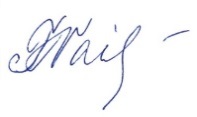 Sekretar jury of competition					Lada UrbanovicRESULTS OFINTERNATIONAL BALTIC CUP - 2017 CHAMPIONSHIP IN FINSWIMMING Nr.NameBirthResultsTeam Country